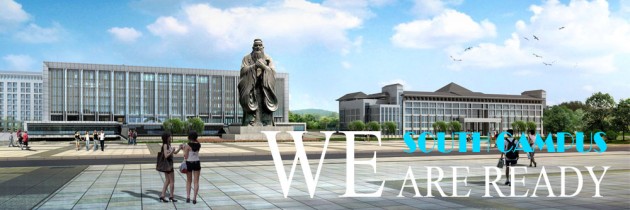 ESTUDIA EN CHINA: UNIVERSIDAD DE JINAN OFRECE DOS BECAS COMPLETAS Y DOS BECAS PARCIALESUna nueva acción encaminada a reforzar las relaciones de la Facultad de Filosofía y Humanidades de la Universidad de Chile con sus pares chinas, enmarcada en un sostenido y dinámico proceso de internacionalización. Postulaciones hasta el 17 de abril.El nutrido programa de verano “China ESTUDIOS”, de tres semanas de duración -desde el 30 de mayo hasta el 19 de junio de 2015- es ofrecido por la Escuela de Verano Internacional de la Universidad de Jinan, China, a 4 estudiantes de la Universidad de Chile, con el propósito de estrechar lazos académicos y de extensión entre ambas instituciones.Puedes postular a 2 tipos de Beca:2 Becas Completas: contemplan arancel y estadía (un arancel de RMB 6000 -974USD o $600.000 pesos chilenos- y un alojamiento de RMB 4000 -650USD o $400.000 pesos chilenos -).2 Becas Parciales: solo cubren arancel (RMB 6000 -974USD-).Los alumnos deben costear: pasaje internacional (aprox. 2000 USD), seguro, el gasto de visa, y comida (un día en China con $5.000 pesos chilenos comerán muy bien en la cafetería).El programa está diseñado para estudiantes internacionales que estén interesados en la cultura China y su desarrollo. Este año, se han incluido cursos y conferencias sobre temas como “Una breve introducción a Confucianismo”, “Cómo hacer negocios en China”, “La cultura tradicional y Medicina China “, “Kung Fu chino”, etc, todos entregados por profesores con experiencia de la Universidad de Jinan.Las y los estudiantes interesados aprenderán acerca de la cultura tradicional y el desarrollo moderno de China. Al finalizar “China ESTUDIOS”, serán capaces de hablar chino básico e incluso dominar algunos movimientos de Kung –fu. Una serie de excursiones culturales y visitas locales están incluidos en el programa para ayudarles a obtener una visión más profunda de China.Adicionalmente, al final del programa serán invitados a unirse a una gira de 5 días en Beijing, la capital de China, para sentir su gloriosa historia y su desarrollo moderno, el que tiene un costo de 300 USD aproximadamente, a pagar por el/la interesado/a.Participa en el programa para explorar y experimentar la larga historia, su rica cultura y el desarrollo moderno de China.TEMAS DEL CURSO:Todos los cursos son dictados en inglés por experimentados profesores.Cursos:-       Idioma chino-       Kung Fu chino-       Cómo hacer negocios en China-       Administración de cadenas de suministros y operaciones-       Relaciones exteriores de China-       Pintura y caligrafía china-       Medicina tradicional china-       Breve introducción al ConfucianismoSalidas a terreno:-       Visitas a compañías locales-       Tour a la ciudad de Guangzhou-       Crucero nocturno en el río Pearl-       Tour por el día a KaipingFecha límite para postular: 17 de abril de 2015CRITERIOS DE SELECCIÓN POSTULANTES:Manejo de idioma Inglés, nivel intermedio.Tener interés por la cultura china.Promedio de notas igual o superior a 5.0MÁS INFORMACIÓNhttp://summer.jnu.edu.cn/wsc/summer/index.shtml Víctor WuUniversidad de Jinan en ChileCorreos de contacto:victorwu1104@gmail.comvictorwu1104@qq.com